OGEC de l’Ecole de l’Oratoire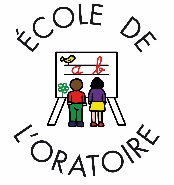 Organisme de gestion de l'établissement catholique Ecole de l’OratoireAssociation loi du 1 juillet 1901Siret n° 4951040850001612, rue de l’Oratoire69300 Caluire et CuireANNEE 2017-2018FICHE DE RENSEIGNEMENTSNOM : ……………………………………………………………..PRENOM : ………………………………………………………..CLASSE : …………………………………………………………DATE DE NAISSANCE : ………………………………………..ADRESSE : ……………………………………………………….	      	            ………………………………………………………MAIL Père : ……………………………………………………………..MAIL Mère :………………………………………………………………TELEPHONE du domicile : ……………………………………PORTABLE : Père ……………………Mère……………………………TELEPHONE du travail : Père ………………… Mère …………………..En cas d’urgence, autres téléphones : …………………………………………………………………………………………Mange à la cantine : Lundi : OUI / NONMardi : OUI / NONJeudi : OUI / NONVendredi : OUI / NONPour toute adaptation du régime alimentaire merci de prendre contact avec le chef d’établissement.En cas d’allergie alimentaire, un PAI doit être mis en place (voir fiche confidentielle de renseignements médicaux.Pas d’inscription à l’avance pour les garderies et études du soir.Signature des parents :